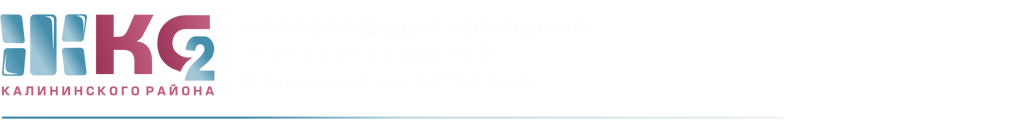 ОТЧЕТо деятельности АДС с 12.03.2018- 16.03.2018г. ПодразделениеПоступило заявок от населенияПоступило заявок от населенияПоступило заявок от населенияПоступило заявок от населенияПримечаниеПодразделениевсегона исполненииотказывыполненоПримечаниеВнутренние заявки ЖКСВнутренние заявки ЖКСВнутренние заявки ЖКСВнутренние заявки ЖКСВнутренние заявки ЖКСВнутренние заявки ЖКСЖКС3551794176из них:АДС195103-92из них:аварийные70--70электрики10419-85платные952946626200из них:Тех. Обслуживание ИПУ6015246ЖЭУ- 55522-33ЖЭУ- 611193-18ЖЭУ- 812645-81ЖЭУ- 236319-44